SzkolenieMetody analizy i oceny ryzyka 
w funkcjonowaniu systemów zbiorowego zaopatrzenia 
w wodę. Plany Bezpieczeństwa WodnegoW związku w wejściem w życie znowelizowanej Ustawy Prawo Wodne oraz Rozporządzenia Ministra Zdrowia w sprawie jakości wody przeznaczonej do spożycia przez ludzi, stawiającymi wymagania w kwestii przygotowania różnego rodzaju analiz ryzyka, pracownicy Katedry Zaopatrzenia w Wodę 
i Odprowadzania Ścieków Politechniki Rzeszowskiej przygotowali szkolenie dla pracowników przedsiębiorstw wodociągowych.Nowe wymagania stawiane przedsiębiorstwom wodociągowym wymuszają wdrożenie metod analiz i ocen ryzyka na wielu płaszczyznach ich funkcjonowania.   Planowana data przeprowadzenia szkolenia: 14.06.2018, godz. 9:00Czas trwania 4,5h + dwie przerwy kawowe po 15 minutMiejsce: Wydział Budownictwa, Inżynierii Środowiska i Architektury, Politechnika Rzeszowska, ul. Poznańska 2, RzeszówKoszt: 190 zł – materiały, przerwy kawoweRejestracja: https://wbisia.prz.edu.pl/ - zakładka kursy i szkoleniaLiczba miejsc ograniczona, decyduje kolejność zgłoszeńW przypadku wyczerpania miejsc, organizatorzy będą informować 
o kolejnych terminach szkoleniaKontakt:email:dsz@prz.edu.pltel. 178651427Tematyka szkolenia i wykładowcy:Wprowadzenie - prof. dr hab. inż. Janusz RakCzęść 1 – dr hab. inż. Barbara Tchórzewska-Cieślak, prof. PRzRyzyko jako miara utarty bezpieczeństwa infrastruktury komunalnejMetody analizy i oceny ryzyka ze szczególnym uwzględnieniem metod matrycowychPodstawy zarządzania ryzykiem w firmie wodociągowejCzęść 2 – dr inż. Krzysztof BoryczkoRyzyko w nowej ustawie Prawo Wodne, oraz Rozporządzeniu Ministra Zdrowia w sprawie jakości wody przeznaczonej do spożycia przez ludziMetody jakościowo-ilościowe analizy i oceny ryzyka wykorzystaniem drzew logicznychOceny dywersyfikacji dostawy wodyCzęść 3 – mgr inż. Dawid SzpakPlany Bezpieczeństwa Wodnego- wytyczne WHO, podstawy metodycznePrzykład Planu Bezpieczeństwa Wodnego dla przedsiębiorstwa wodociągowego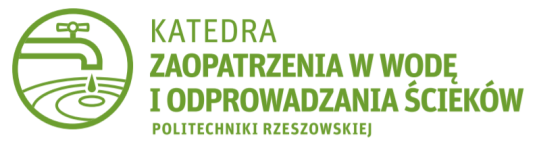 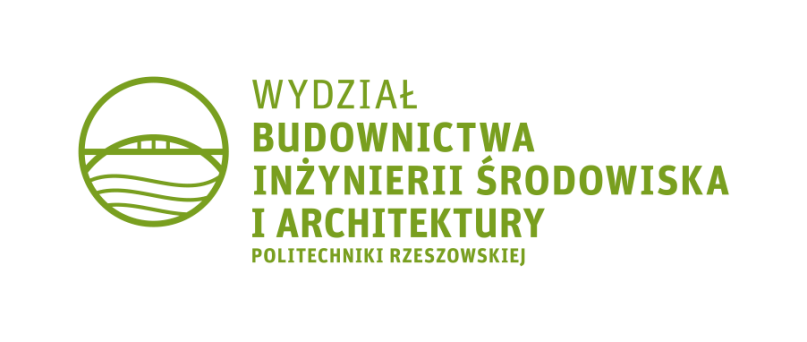 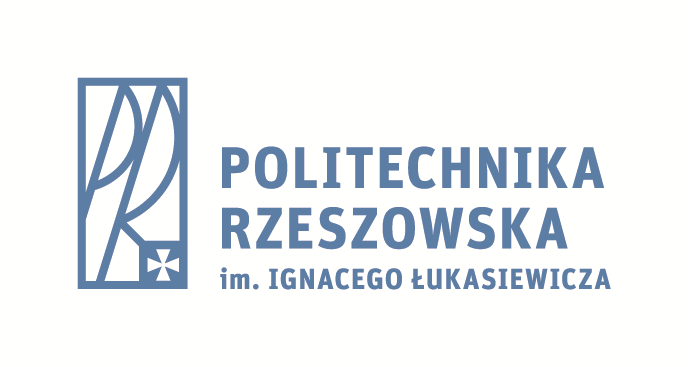 